Тема урока: «Создание изображений в текстовом редакторе PAINT»Цели урока: Познакомить учащихся со средой графического редактора, научить применять основные инструменты графического редактора: “Карандаш”, “Кисть”, “Линия”, “Прямоугольник”, “Окружность”, “Ластик”, “Заливка”.Развивать внимание, наглядно-образное мышление, наблюдательность, умение публично выступать.Расширение кругозора учащихся.Тип урока: изучение нового материала.Ход урока1. Организационный момент.2. Мотивационное начало урока.2.1. Урок начинается с фрагмента мультика  «Незнайка - художник»  Вводное слово учителя.Сегодняшний урок я начала с фрагмента мультфильма, как вы думаете почему? 2.2. Фронтальная беседа с учащимися. Вы любите рисовать? Какие инструменты используются для рисования? (Ответ: цветные карандаши, фломастеры, краски, кисти, ластик, уголь, мелки, баллончики с краской – распылители, линейка, циркуль и др.)На чем можно рисовать? (Ответ: ткань (холст), бумага, стены (граффити), асфальт, земля, кожа (body art) и др.)Чем отличается рисунок от печатного текста? (Ответ: Читая текст, мы вдумываемся в каждое слово. Складывая слова в предложения, пытаемся понять смысл текста. А рисунок сначала рассматриваем как единое целое, а потом пытаемся понять смысл рисунка.)Люди каких профессий используют рисунки, чертежи? (Ответ: архитекторы при проектировании зданий; инженеры-конструкторы при создании новых видов техники; астрономы при нанесении новых объектов на карту звездного неба; обувщики при конструировании новых моделей обуви; модельеры и дизайнеры; мультипликаторы при создании мультфильмов; специалисты по рекламе при создании новых роликов.)3. Изучение нового материала.3.1. Сообщение темы и целей урока.А можно ли рисовать без красок и кисточек?Незаменимым помощником при создании изображений сегодня является компьютер.Итак, тема нашего урока “Построение изображений в графическом редакторе”.Графика – это искусство рисунка. Само слово «графика» в  переводе с  греческого означает «пишу», «рисую». Компьютерная графика – изображения, созданные при помощи компьютераПрограмма, позволяющая человеку создавать рисунки, называется графическим редактором.Сегодня на уроке мы познакомимся с простейшим графическим редактором Paint, узнаем его возможности и научимся создавать простейшие рисунки, используя инструменты графического редактора.Как вы думаете, чем же так удобны компьютерные рисунки? карандаш никогда не ломается, ластик не стирается, краски не кончаются;при этом пальцы, нос и одежда остаются чистыми;неудачный рисунок на бумаге придется выбросить, а компьютерный рисунок можно исправлять до тех пор, пока вы не останетесь довольны своей работой;графический редактор позволяет даже не очень искусному “художнику” создавать с помощью специальных инструментов красивые рисунки.Графический редактор – это программа, предназначенная для создания и редактирования картинок, поздравительных открыток, рекламных объявлений, приглашений, иллюстраций к докладам и других изображений. Для того чтобы зайти в эту программу ПУСК – ВСЕ ПРОГРАММЫ – СТАНДАРТНЫЕ - ПАИНТ– Окно графического редактора Paint имеет стандартный вид. Вверху окна находится Строка заголовок. Строка заголовок содержит название программы, в которой мы работаем, название документа и кнопки управления окном. Сразу под Строкой заголовка находится строка меню. Давайте рассмотрим команды, содержащиеся в данных меню. Меню Файл содержит команды позволяющие работать с фалом документа. Меню Правка содержит команды позволяющие работать с содержимым документа. Меню Вид отвечает за вид окна программы. Меню Рисунок позволяет проводить различные манипуляции с рисунком. Меню Палитра позволяет изменить палитру красок. Меню Справка содержит справочную информацию по программе Paint.В левой части окна находится Панель инструментов, с помощью которых создаются различные графические изображения. Большая белая область, находящаяся в центре экрана называется Рабочей областью. Это область, в которой мы будем создавать изображения. Внизу окна графического редактора находится палитра, с помощью которой мы можем разукрасить созданное изображение. На палитре существует два цвета: посмотрите учебник (стр 96 выбор цвета) и ответьте на вопрос: Какие два цвета существуют в графическом редактореОсновной цвет – тот, которым вы будете рисовать по холсту, - он устанавливается щелчком левой кнопки мыши по палитре;Фоновый цвет –  этот цвет как бы подкладывается  под белый холст и проявляется при использовании инструмента «Ластик» - он устанавливается щелчком правой кнопкой мышиПо умолчанию обратите внимание используется черный основной цвет и белый фоновый цвета.Самая нижняя строка называется Строка состояния. В ней выводится координата выбранной точки и размер строящегося изображения. Сейчас вы приступите к выполнению лабораторной работы. Как вы поняли мы сегодня тоже учимся рисовать, используя графический редактор и его инструменты. А что мы будем рисовать? Я знаю, что в начальной школе вы изготавливали открытки к праздникам для родителей. Какой праздник приближается? А вы знаете как называется праздник? А почему он так называется и как давно его отмечают? Кто поможет разобраться в этих вопросах. А остальным я предлагаю следующее задания. На компьютерных столах лежат названия инструментов, с которыми вам предстоит познакомиться самим, а после познакомить   класс. Сейчас я предлагаю вам пересесть за компьютер и сделать первую пробу «Мышкой», т. к.  она наш главный помощник.	Ребята смотрят графический редактор, работают со своими инструментами, затем рассказывают классу о них.Выступления учащихся, работающих в интернете23 февраля (история, когда возник)Посмотрим как вы поняли теоритический материал и как на практике готовы его применитьМы работали, трудились И маленько притомились. Нужно сделать повороты В лево, в право развороты. Вправо смотрим и моргнем Влево смотрим и моргнем. Повторим еще разочек От работы отдохнем. Вверх посмотрим и моргнем Вниз посмотрим и моргнем. Повторим мы упражненье Смотрим в тех же направленьях. Мышку мы в руках держали, Наши пальчики устали Нужно пальчикам встряхнуться Шевельнуться, разомкнуться. Отдохнули мы, размялись И к работе возвращаясь, Не забудем про осанку И дистанцию с экраном.4. Закрепление изученного материала.4.1. Постановка задачи для выполнения практической работы.Практическая работа за компьютерами: Ваша задача изобразить открытку, посвященную 23 февраля. Критерии оценок:  Использование  разных инструментов, использование текста, красочность, сочетание цветов, соответствие выбранной тематике.И самое главное я предлагаю вам выбрать лучшие открытки, голосованием. Каждому из вас я раздам три жетона разного цветаКрасный квадрат - очень понравилось,Синий -  понравилосьЖелтый – хороший рисунок.И по количеству жетонов мы с вами вместе определим, чей рисунок лучший.Пока помощник помогает посчитать количество жетонов, я предлагаю пройти за парты и поработать с тетрадками  Открыли рабочую тетрадь.Стр.     84          задание  51, 52, 53Выполняем первое из предложенных заданий, проверяем устно.Второе, третье. С помощью экрана.   Подведение итогов открытки на экране.КРОССВОРД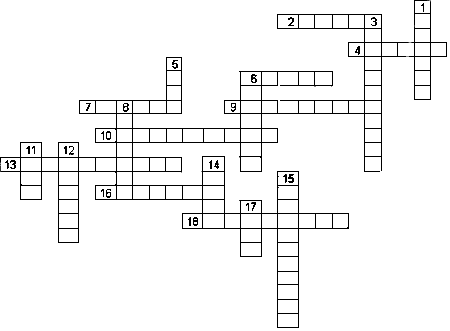 По горизонтали:2.Для того, чтобы в PAINT нарисовать круг, нужно выбрать инструмент …(эллипс).4. Инструмент удаления фрагмента рисунка (ластик).6.До появления компьютера она использовалась как основное средство хранения информации (книга).7.Так называется устройства для хранения информации (память).9. Центральный … (процессор).10. Сведения об окружающем мире (информация).13. Название этого устройства указывает на его составные элементы (клавиатура).16. Устройство вывода информации (принтер).18. Графический …. (интерфейс).	По вертикали:1.Набор цветов в PAINT (палитра).3.Пропущенное слово Пуск - Программы - … - Paint (Стандартные)5.Это устройство названо именем маленького зверька с длинным хвостом (мышь).8. Устройство вывода информации, похожее на телевизор (монитор).11. Системный … (блок)12.Геометрическая фигура, которая может быть нарисована в PAINT с помощью инструмента Прямоугольник при нажатии клавиши Shift (квадрат)14. … монитора (экран)15. Вид представления информации (графическая)17. Перечень команд, которые можно выбрать (меню)